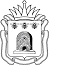 АДМИНИСТРАЦИЯ ТАМБОВСКОЙ ОБЛАСТИУПРАВЛЕНИЕ ОБРАЗОВАНИЯ И НАУКИТАМБОВСКОЙ ОБЛАСТИП Р И К А З 16.01.2020                   г.Тамбов                          №87О создании государственной экзаменационной комиссии для проведения государственной итоговой аттестации по образовательным программам основного общего образования в 2020 годуВ соответствии с  Порядком проведения  государственной итоговой аттестации по образовательным программам основного общего образования, утвержденным приказом Минпросвещения России и Рособрнадзора от  07.11.2018 №189/1513 «Об утверждении Порядка проведения государственной итоговой аттестации по образовательным программам основного общего образования (зарегистрирован Минюстом России 10 декабря 2018, регистрационный №52953) и в целях организованного проведения государственной итоговой аттестации по образовательным программам основного общего образования в 2020 году ПРИКАЗЫВАЮ:1.Создать государственную экзаменационную комиссию для проведения государственной итоговой аттестации по образовательным программам основного общего образования в 2020 году и утвердить её список (приложение).2. Признать утратившим силу приказ управления образования и науки области от 05.02.2019 № 247 «О создании государственной экзаменационной комиссии Тамбовской области для проведения государственной итоговой аттестации по образовательным программам основного общего образования в 2019 году».3. Контроль за исполнением настоящего приказа оставляю за собой.Начальник  управления                                                  Т.П.КотельниковаПРИЛОЖЕНИЕСПИСОКчленов государственной экзаменационной комиссии для  проведения государственной итоговой аттестации по образовательным программам основного общего образования в 2020 году№ФИОМесто работыДолжность по месту работыКотельникова Татьяна Петровна (председатель)Управление образования и науки областиначальникМордовкина Надежда Вячеславовна(заместитель председателя)Управление образования и науки областипервый заместительначальника управленияТонина Светлана Викторовна(ответственный секретарь)Управление образования и науки областиглавный специалист-эксперт отдела общего образованияБорзых Ирина НиколаевнаАдминистрация Тамбовского районазаместитель главы администрацииБурашникова Тамара АнатольевнаУправление образования администрации Тамбовского районаначальникВыжимов Евгений ДмитриевичКомитет образования администрации г.ТамбованачальникДерябина Юлия ГеоргиевнаТОГОАУ ДПО "Институт повышения квалификации работников образования"заведующий кафедрой управления  и развития образовательных системЕрмакова Ольга АлександровнаУправление образования и науки областиначальник отдела контроля качества образования и науки областиКочетов Игорь ВикторовичТамбовское областное объединение организаций профсоюзовзаместитель председателяМексичев Олег АлександровичТОГКУ «Центр экспертизы образовательной деятельности»директорАфонина Елена ВалериевнаУправление образования и науки областиначальник отдела надзора в сфере образования Белякова Елена АлександровнаУправление образования и науки областиглавный специалист – эксперт отдела оценки качестваКарман Ольга СергеевнаУправление образования и науки областизаместитель начальника отдела надзора в сфере образования Кузьмина Ольга Владимировна Управление образования и науки областиведущий инспектор отдела надзора в сфере образованияМамонтова Людмила АнатольевнаУправление образования и науки  областиглавный специалист-эксперт отдела надзора в сфере образования Решетова Елена СергеевнаУправление образования и науки областиглавный специалист-эксперт отдела надзора в сфере образования Савина Ольга АлександровнаУправление образования и науки областиглавный специалист-эксперт отдела оценки качества образованияУбогова Светлана ВячеславовнаУправление образования и науки областиконсультант отдела надзора в сфере образования Захарова Ольга АлександровнаОтдел образования администрации Бондарского районаконсультант, муниципальный координатор ГИАФедорова Галина ЮрьевнаОтдел образования администрации Бондарского районаметодист, ответственный за РИС ГИАЯковлева Марина Владимировна(резерв)МБДОУ детский сад "Малыш" Бондарского районазаведующий МБДОУ детский  сад  "Малыш" Бондарского районаМешкова Екатерина ЮрьевнаОтдел образования администрации Гавриловского районаведущий специалист отдела образованияРогожина Ирина АлексеевнаОтдел образования администрации Гавриловского районаспециалист отдела образованияСаблина Галина Петровнаотдел образования администрации Жердевского районаначальникКусова Ирина Ивановнаотдел образования администрации Жердевского районаведущий специалистКуксова Елена Николаевнаотдел образования администрации Жердевского районаведущий специалистПлатицына Ольга АлексеевнаМКУ "Ресурсный центр информационно-методического обеспечения" Жердевского районадиректорМаслова Наталья АлексеевнаМКУ "Ресурсный центр информационно-методического обеспечения" Жердевского районаметодистРезюкова Анастасия ВалерьевнаМКУ "Ресурсный центр информационно-методического обеспечения" Жердевского районаметодистВолкова Татьяна Васильевна (ГВЭ)МБОУ "Жердевская СОШ"заместитель директораДорохова Ольга Анатольевна (ГВЭ)ТОГБОУ "Жердевская школа-интернат"учитель - логопедАлексенцева Оксана Юрьевна (ГВЭ)Бурнакский филиал МБОУ "Жердевская СОШ № 2"учитель начальных классовКуксова Наталия Васильевна (ГВЭ)МБОУ "Жердевская СОШ № 2"учитель биологииВалиева Марина ГеннадьевнаОтдел образования и защиты прав несовершеннолетних администрации Знаменского районаглавный специалистДроздова Юлия СергеевнаОтдел образования и защиты прав несовершеннолетних администрации Знаменского районаведущий специалистКонина Татьяна  ЮнусовнаОтдел образования и защиты прав несовершеннолетних администрации Знаменского районаведущий специалистКулагина Инна АлександровнаОтдел образования и защиты прав несовершеннолетних администрации Знаменского районаметодистКиреева Елена ВладимировнаОтдел образования администрации Инжавинского районаглавный специалист отдела образованияКиршина Ольга АлександровнаИнформационно-методический центр системы образования Инжавинского районазаведующий ИМЦКривенчук Людмила КонстантиновнаИнформационно-методический центр системы образования Инжавинского районаметодист ИМЦАлександрова Марина ВикторовнаОтдел образования администрации Кирсановского районазаместитель начальника Харькова Оксана ВладимировнаМБДОУ детский сад "Колокольчик" Кирсановского районазаведующий  МБДОУ детский сад "Колокольчик"Давыдов Михаил  ЮрьевичМуниципальное казенное общеобразовательное учреждение "Средняя общеобразовательная школа № 2" поселка СадовыйдиректорГерасимова Ольга ЮрьевнаМуниципальное казенное общеобразовательное учреждение "Средняя общеобразовательная школа № 2" поселка Садовыйучитель физкультурыНовикова  Татьяна ЕвгеньевнаМуниципальное казенное общеобразовательное учреждение "Средняя общеобразовательная школа № 7" поселка ПолевойдиректорСячина Ольга ДмитриевнаМуниципальное казенное общеобразовательное учреждение  "Средняя общеобразовательная школа № 7" п. Полевойучитель химии и биологииЮрьева Ирина ВладимировнаАдминистрация Мичуринского районаведущий специалист отдела образованияЧеренкова Антонина МихайловнаМКУ "Информационно-методический центр" Мичуринского районазаместитель директораЗавитаева Карина ОлеговнаМКУ "Информационно-методический центр" Мичуринского районаметодистШпикулева Наталья ИвановнаМКУ "Информационно-методический центр" Мичуринского районаметодистПетрова Дарья ГеннадьевнаМКУ "Информационно-методический центр" Мичуринского районаметодистРоманова Мария ВладимировнаМКУ "Информационно-методический центр" Мичуринского районаметодистЩедрина Елена ВладимировнаАдминистрация Мордовского районаведущий специалист отдела образованияБоева Елена ВладимировнаАдминистрация Мордовского районаглавный специалист отдела образованияШишина Татьяна АлексеевнаАдминистрация Мордовского районаведущий специалист отдела образованияАстафьева Елена Николаевнаотдел образования администрации Моршанского районазаместитель начальника отдела образованияСычева Галина Алексеевнаотдел образования администрации Моршанского районаконсультант отдела образованияБортникова Ирина Николаевнаотдел образования администрации Моршанского районаспециалист отдела образованияЗенина Галина Александровнаотдел образования администрации Моршанского районаспециалист отдела образованияБокарева Ольга СергеевнаМБОУ Устьинская СОШзаместитель директора по учебно-воспитательной работеНавальная Татьяна ВикторовнаМаломоршевский филиал МБОУ Устьинской СОШучительСапрыкина Наталия ЮрьевнаМУ ЦОКО Мучкапского районаглавный специалист по дополнительному образованию и воспитательной работеКовалёва Наталия ЮрьевнаМУ ЦОКО Мучкапского районаглавный специалист по информационным технологиямЛюбушкина Татьяна Валентиновна (резерв)МУ ЦОКО Мучкапского районаглавный специалист по оценке учебных достижений учащихсяБеляева Н.А.Отдел образования администрации Никифоровского районаведущий специалист Попова Е.А.Отдел образования администрации Никифоровского районаведущий специалист Ведищева Л.В.МБОУ « Никифоровская СОШ №1»заместитель директора по воспитательной работеКузнецова Г.В.МБОУ « Никифоровская СОШ №2»заместитель директора по учебно-воспитательной работеАлёхина  Елена БорисовнаАдминистрация Первомайского районаглавный специалистАлымова Татьяна АнатольевнаАдминистрация Первомайского районаконсультантИванова Татьяна БорисовнаМБОУ "Первомайская средняя общеобразовательная школа"методистПониткова Лидия АлександровнаМБОУ "Первомайская средняя общеобразовательная школа"методистРаздорских Лидия ВладимировнаМКУ "Информационно-методический центр" Первомайского районаметодистКимаева Лариса ВикторвнаМКУ "Информационно-методический центр" Первомайского районаметодистСоколова Татьяна АнатольевнаМБОУ "Первомайская средняя общеобразовательная школа"заместитель директораДегтярёва Марина ВениаминовнаМБОУ "Первомайская средняя общеобразовательная школа"методистАлёхина  Фаина НиколаевнаМБОУ "Первомайская средняя общеобразовательная школа"учительПлатонова Надежда ЛеонидовнаОтдел образования администрации Петровского районаведущий специалистЧеботарева Елена ЛеонидовнаОтдел образования администрации Петровского районаведущий специалистБударина Виктория МихайловнаОтдел образования администрации Петровского районаведущий специалистЛисицина Валентина МихайловнаМКУ «РЦОСОК» Петровского районаметодистЛяпина Лариса Владимировнаотдел образования администрации Пичаевского районаведущий специалист  Целовальникова Ирина Геннадьевнаотдел образования администрации Пичаевского районаведущий инспектор Никулина Татьяна Анатольевна (резерв)муниципальное бюджетное учреждение дополнительного образования "Детско-юношеский центр" Пичаевского районаметодистХудякова Ольга ЕвгеньевнаМКУ «ИМЦ Рассказовского района»методистМеркулова Эльвира ВладимировнаМКУ "ИМЦ Рассказовского района"начальникФедосеева Юлия ЕвгеньевнаОтдел образования и защиты прав несовершеннолетних администрации Рассказовского районаглавный специалист  Баранова Наталья Юрьевна (резерв)МКУ "ИМЦ Рассказовского района"методистЧернова Марина Владимировна (резерв)МКУ "ИМЦ Рассказовского района"методистСевостьянова Оксана Вячеславовна (резерв)МКУ "ИМЦ Рассказовского района"методистНовикова Елена ПетровнаОтдел образования администрации Ржаксинского районаведущий специалистСарычева Наталья ВладимировнаОтдел образования администрации Ржаксинского районаведущий специалистМакеева Татьяна ВалентиновнаМуниципальное казенное учреждение «Информационно- методический центр» Ржаксинского районаметодистМатвеева Ольга ПетровнаМуниципальное казенное учреждение «Информационно- методический центр» Ржаксинского районадиректорВислобокова Любовь ВладимировнаМуниципальное казенное учреждение "Информационный ресурный центр обеспечения сферы образования" Сампурского районадиректорСертакова Елена АлександровнаОтдел образования администрации Сампурского районаглавный специалист  Попова Яна Васильевна (ППЭ на дому)Сампурский  филиал муниципального бюджетного общеобразовательного учреждения "Сатинская средняя общеобразовтельная школа"заведующий филиалом  Сторожева Надежда Борисовна (резерв)Отдел образования администрации Сампурского районазаместитель начальника Щербинина Ольга ПавловнаМКОУ "Кулеватовская СОШ"директорРожкова Татьяна ИвановнаМБОУ Сосновская СОШ №2тьютерСкоробогатова Татьяна МихайловнаМБОУ Сосновская СОШ №2учитель начальных классовПопова Елена ПавловнаМБОУ Сосновская СОШ №2воспитательЛарина Надежда ВалентиновнаМКУ "ИМЦ СОУР" Сосновского районадиректорДружкина Лариса Борисовнаотдел образования администрации Сосновского районаведущий специалистАксёнова Елена Владимировнаотдел образования администрации Сосновского районаглавный специалистКинзбурская Татьяна ВасильевнаМБОУ Сосновская СОШ №1учительРыбина Елена Николаевнаотдел образования администрации Сосновского районаглавный специалистФилиппова Елена НиколаевнаМБОУ Сосновская СОШ №1заместитель директора по учебно-воспитательной работе Чепрасова Марина АнатольевнаМБОУ Сосновская СОШ №1заместитель директора по воспитательной работеДмитриева Ольга ВикторовнаАдминистрация Староюрьевского районаглавный специалист  Сёмушкина Марина ВикторовнаМБОУ Староюрьевская СОШзаместитель директораПопова Надежда МихайловнаМКУ Централизованная бухгалтерия Староюрьевского районаметодистРязанова Елена ВладимировнаМБОУ "Цнинская СОШ №1"заместитель директора по учебно-воспитательной работеЛенков Виктор Николаевичфилиал МБОУ "Цнинская СОШ № 2" в с.Бокиноруководитель филиалаВыгузова Елена Владимировнафилиал МБОУ "Цнинская СОШ № 2" в с.Донскоеучитель английского языкаЕвтина Юлия Борисовнафилиал МБОУ "Цнинская СОШ № 2" в с.ДонскоелогопедАнтюфеев Сергей АнатольевичФилиал МБОУ «Новолядинская СОШ» в с.Тулиновкаучитель физической культурыЗагороднева Вера МихаловнаФилиал МБОУ «Новолядинская СОШ» в с.Тулиновкаучитель географииКожанова Елена АлександровнаМБОУ "Стрелецкая СОШ"учитель начальных классовАлексеева Галина Анатольевнафилиал МБОУ "Стрелецкая СОШ" в с.Авдеевкапедагог-организаторИванов Валерий ЕвгеньевичМБОУ "Покрово-Пригородная СОШ"методистРябова Ольга НиколаевнаМБОУ "Комсомольская СОШ"руководитель филиалаРешетова Надежда Семёновнафилиал МБОУ "Горельская СОШ" в с. Сураваруководитель филиалаАлексашин Николай ВалентиновичМАОУ "Татановская СОШ"учитель истории и обществознанияЛеонова Галина ЕвгеньевнаФилиал МБОУ "Комсомольская СОШ" в с.Селезнируководитель филиалаТафинцев Дмитрий ЮрьевичМБОУ "Цнинская СОШ №1"методистФедоткина Ольга АнатольевнаОтдел образования администрации Токаревского районазаместитель начальника отделаВуколова Светлана АнатольевнаМуниципальное казенное учреждение "Информационно-методический центр Токаревского района"методистПопова Галина Ивановна (ППЭ на дому)Муниципальное казенное учреждение "Информационно-методический центр Токаревского района"директорТитунина Любовь Александровна (ППЭ на дому)Муниципальное казенное учреждение "Информационно-методический центр Токаревского района"методистВуколова Татьяна Анатольевна (резерв)Муниципальное бюджетное общеобразовательное учреждение Токаревская средня общеобразовательная школа № 2заместитель директора по учебно-воспитательной работеПодъяблонская Елена Александровнаотдел образования администрации Уваровского районаведущий специалистКнац Евгения Георгиевна (резерв)отдел образования администрации Уваровского районазаместитель начальникаКозодаев Николай АлександровичМБОУ "Умётская СОШ"заместитель директора по учебно-воспитательной работеМелькова Ольга Владимировнаотдел образования администрации Умётского районаведущий специалистСтрулева Лариса МихайловнаМБОУ «Средняя общеобразовательная школа №1» города Кирсановазаместитель директора по учебно-воспитательной работеМединская Ирина АнатольевнаМБДОУ «Детский сад «Алёнка» города Кирсановастарший воспитательЯковлева Татьяна ПавловнаМБОУ «Средняя общеобразовательная школа №1» города Кирсановазаместитель директора по учебно-воспитательной работеПолякова Татьяна НиколаевнаМБОУ «Средняя общеобразовательная школа №1» города Кирсановазаместитель директора по учебно-воспитательной работеСамородова Елена Борисовнаадминистрация города Котовсказаместитель начальника отдела образованияПанина Татьяна Юрьевнаадминистрация города Котовскаведущий специалист отдела образованияМазурова Ирина ВладимировнаМКУ "Информационно-методический центр" города КотовскаметодистБабайцева Наталья Львовнауправление народного образования администрации г. Мичуринскведущий специалистАлексеева  Снежана АлексеевнаМБОУ "Средняя общеобразовательная школа №17 "Юнармеец" г.МичуринскаметодистОсманова  Роза Мехман гызыМБОУ "Средняя общеобразовательная школа №15" г.МичуринскаметодистПетрущенкова Любовь ЛеонидовнаМБОУ "Средняя общеобразовательная школа №18 имени Героя Советского Союза Эдуарда Дмитриевича Потапова" г.МичуринскаметодистСтрунина Людмила АлександровнаМБОУ "Средняя общеобразовательная школа №1" г.МичуринскаметодистСоломатова Любовь ЕвгеньевнаМБОУ "Средняя общеобразовательная школа №1" г.Мичуринскаучитель начальных классовМинина Галина                                          АлександровнаМБОУ "Средняя общеобразовательная школа №17 "Юнармеец" г.МичуринскаметодистПопова Татьяна АлексеевнаМБОУ "Средняя общеобразовательная школа №15" г.Мичуринскасоциальный педагогНедобежкина Марина ИвановнаМАОУ "Средняя общеобразовательная школа №5  "Научно-технологический центр имени И.В. Мичурина"методистПолянская Людмила ИвановнаТОГАОУ  "Мичуринский лицей"учитель истории и обществознаниюКовалева Наталья  АлександровнаТОГАОУ  "Мичуринский лицей"учитель искусстваГусева Ольга АлексеевнаКомитет по образованию и молодежной политике администрации города  Моршансказаместитель председателя Капитанюк Наталья НиколаевнаКомитет по образованию и молодежной политике администрации города Моршанскаглавный специалист Щербакова Ольга АнатольевнаМКУ "РЦСО" г. Моршансказаместитель директора  по развитию дошкольного образованияЧистихина Ольга ИвановнаМКУ "РЦСО" г. Моршансказаместитель директора по информационным технологиямСкибицкая Наталья ИвановнаМКУ "РЦСО" г. Моршансказаведующий информационно-методическим отделомЩебланина Кристина АлександровнаМКУ "РЦСО" г. МоршанскаметодистКевбрина Елена АлександровнаМКУ "РЦСО" г. МоршанскадиректорМахонина Наталья АлексеевнаМКУ "РЦСО" г. МоршанскаметодистФедорова Елена ЕфимовнаМКУ "РЦСО" г. Моршансказаместитель директора по работе с молодежьюЛунева Ирина НиколаевнаАдминистрация города Рассказовозаместитель начальника отдела образованияСтрокова Лариса ВладимировнаАдминистрация города Рассказововедущий специалистФедосеева Светлана АлександровнаМБОУ СОШ № 4 г.Рассказовозаместитель директора по учебно-воспитательной работеМихалева Алла НиколаевнаМАОУ СОШ №5 "Центр ИнТех"г.Рассказовозаместитель директора по учебно-воспитательной работеКраснова Лариса ВладимировнаМБОУ СОШ № 4 г.Рассказовозаместитель директора по учебно-воспитательной работеГлазкова Нина ЮрьевнаМБОУ СОШ № 3 г.Рассказовозаместитель директора по учебно-воспитательной работеСеменова Людмила ВладимировнаМБОУ СОШ № 3 г.Рассказовопедагог-психологСкворцова Анна ВасильевнаМБОУ СОШ № 3 г.Рассказовоучитель русского языка и литературыБелякова Ирина ФедоровнаМАОУ СОШ №1- «Школа Сколково-Тамбов»учитель биологииКондракова Елена ЮрьевнаМАОУ СОШ №1- «Школа Сколково-Тамбов»учитель химииАртемова Ольга ВладимировнаМАОУ СОШ №4 г.Тамбовазаместитель директора по воспитательной работеШиманова Наталья ПавловнаМАОУ СОШ №4 г.Тамбоваучитель физической культурыХряпова Тамара ВячеславовнаМАОУ СОШ №4 г.Тамбоваучитель физикиНикитина Наталья СергеевнаМАОУ СОШ №5 имени Ю.А. Гагаринаучитель математикиЖданова Нелля АлександровнаМАОУ СОШ №5 имени Ю.А. Гагаринаучитель начальных классовПлужникова Ирина ЮрьевнаМАОУ СОШ №5 имени Ю.А. Гагаринаучитель математикиРыжова Екатерина АлександровнаМАОУ СОШ №5 имени Ю.А. Гагаринасоциальный педагогУткина Мария ВладимировнаМАОУ СОШ №5 имени Ю.А. Гагаринаучитель русского языкаБосси Елена АнатольевнаМАОУ СОШ №5 имени Ю.А. Гагаринаучитель русского языкаПлужникова Анна АнатольевнаМАОУ СОШ №5 имени Ю.А. Гагаринаучитель русского языкаФилиппова Елена ВячеславовнаМАОУ СОШ №5 имени Ю.А. Гагаринаучитель математикиОбухова Людмила ИвановнаМАОУ «Лицей №6»учитель обществознания, истории, права и экономикиГорденкова Нина ВасильевнаМАОУ «Лицей №6»учитель начальных классовКобзева Олеся ОлеговнаМАОУ «Лицей №6»учитель английского языкаМоховикова Юлия ЕвгеньевнаМАОУ «Гимназия №7 имени святителя Питирима, епископа Тамбовского»учитель английского языкаГасюль Наталия ВладимировнаМАОУ «Гимназия №7 имени святителя Питирима, епископа Тамбовского»учитель английского языкаБелова Раиса АлександровнаМАОУ СОШ №9 г.Тамбоваучитель физической культурыИконицкая Лидия НиколаевнаМАОУ СОШ №9 г.Тамбоваучитель русского языка и литературыИстомина Анна ВалерьевнаМАОУ СОШ №9 г.Тамбоваучитель истории и обществознанияШибкова Валентина ИвановнаМАОУ СОШ №9 г.Тамбоваучитель русского языка и литературыНеверова Лариса ПавловнаМАОУ СОШ №11 г.Тамбоваучитель-логопед, учитель русского языка и литературыЯкушева Елена НиколаевнаМАОУ СОШ №11 г.Тамбоваучитель истории и обществознанияЮшкина Марина АлександровнаМАОУ «Гимназия №12 имени Г.Р. Державина»методистКролик Надежда НиколаевнаМАОУ «Гимназия №12 имени Г.Р. Державина»методистНиколюкина Ольга ЮрьевнаМАОУ «Гимназия №12 имени Г.Р. Державина»учитель немецкого языкаСопова Инна ВладимировнаМАОУ «Центр образования №13 имени Героя Советского Союза Н.А.Кузнецова»учитель английского языкаАлюшкина Надежда АлексеевнаМАОУ «Центр образования №13 имени Героя Советского Союза Н.А.Кузнецова»учитель русского языка и литературыКоршунова Марина ВалентиновнаМАОУ «Центр образования №13 имени Героя Советского Союза Н.А.Кузнецова»тьюторШпынева Светлана ВладимировнаМАОУ «Центр образования №13 имени Героя Советского Союза Н.А.Кузнецова»учитель информатикиБетина Екатерина АндреевнаМАОУ «Центр образования №13 имени Героя Советского Союза Н.А.Кузнецова»учитель информатикиМаксимова Ольга АнатольевнаМАОУ «Лицей №14 имени Заслуженного учителя Российской Федерации А.М. Кузьмина»учитель английского языкаФролова Сусанна СаидовнаМАОУ «Лицей №14 имени Заслуженного учителя Российской Федерации А.М. Кузьмина»учитель английского языкаГришина Виктория СергеевнаМАОУ «Лицей № 21»учитель биологииМасякина Жанна СергеевнаМАОУ «Лицей № 21»учитель географииУшакова Анна ВладимировнаМАОУ «Лицей № 21»учитель математикиКолесова Татьяна ВикторовнаМАОУ «Лицей № 21»учитель русского языка и литературыКлимонова Ольга НиколаевнаМАОУ «Лицей № 21»учитель математикиНоздрина Наталия НиколаевнаМАОУ «Лицей № 21»учитель химииСтаркова Маргарита БорисовнаМАОУ СОШ №22 г.Тамбоваспециалист по кадрамЕнькова Наталия НиколаевнаМАОУ СОШ №22 г.Тамбоваучитель начальных классовБолотова Ольга ЮрьевнаМАОУ СОШ №22 г.Тамбоваучитель русского языка и литературыВасильева Алла МихайловнаМАОУ СОШ №22 г.Тамбоваучитель химииКарасева Надежда ВладимировнаМАОУ СОШ №22 г.Тамбоваучитель математикиЧернышова Юлия АлександровнаМАОУ СОШ №22 г.Тамбоваучитель истории и обществознанияМалютина Татьяна БорисовнаМАОУ СОШ №22 г.Тамбоваучитель английского и немецкого языковЧикунова Маргарита ВикторовнаМАОУ СОШ №22 г.Тамбоваучитель русского языка и литературыБелякова Елена НиколаевнаМАОУ СОШ № 24 г.Тамбоваучитель начальных классовЕропкина Анна ФедоровнаМАОУ СОШ № 24 г.Тамбоваучитель начальных классовКабанова Елена БорисовнаМАОУ СОШ № 24 г.Тамбоваучитель начальных классовСоловьева Марина ВладимировнаМАОУ СОШ № 24 г.Тамбоваучитель начальных классовСурина Надежда ДмитриевнаМАОУ СОШ № 24 г.Тамбоваучитель начальных классовГлушкова Светлана СергеевнаМАОУ СОШ № 24 г.Тамбоваучитель историиГригорьева Дарья ВикторовнаМАОУ СОШ № 24 г.Тамбоваучитель историиБабарыка Марина АлександровнаМАОУ СОШ № 24 г.Тамбовасоциальный педагогКарпенко Людмила ВалентиновнаМАОУ СОШ № 24 г.Тамбоваучитель начальных классовКетова Наталия СергеевнаМАОУ СОШ № 24 г.Тамбоваучитель математикиКотова Наталья АнатольевнаМАОУ СОШ № 24 г.Тамбоваучитель русского языкаКуксина Александрина ВладимировнаМАОУ СОШ № 24 г.Тамбоваучитель иностранного языкаНиконенко Елена БорисовнаМАОУ СОШ № 24 г.Тамбоваучитель математикиЗабавникова Анна НиколаевнаМАОУ «Лицей №28 имени Н.А. Рябова»учитель иностранного языкаПетренко Мария ОлеговнаМАОУ «Лицей №28 имени Н.А. Рябова»учитель иностранного языкаНаполова Оксана ГеннадьевнаМАОУ «Лицей №28 имени Н.А. Рябова»учитель иностранного языкаАкимушкина Кристина АндреевнаМАОУ «Лицей №28 имени Н.А. Рябова»социальный педагогНикулина Ольга МихайловнаМАОУ «Лицей №29»учитель русского языка и литературыСолопанова Наталия ЛеонидовнаМАОУ «Лицей №29»учитель информатикиЖабина Валентина АнатольевнаМАОУ СОШ №30 г.Тамбоваучитель начальных классовЗолотова Ольга АлександровнаМАОУ СОШ №30 г.Тамбоваучитель математикиСусликова Марина НиколаевнаМАОУ СОШ №30 г.Тамбоваучитель математикиТурбина Татьяна ВладимировнаМАОУ СОШ №30 г.Тамбоваучитель математикиФедотова Надежда ГригорьевнаМАОУ СОШ №30 г.Тамбоваучитель географииИльина Татьяна ВячеславовнаМАОУ СОШ №30 г.Тамбовапедагог-библиотекарьГрачева Ольга АлексеевнаМАОУ СОШ №31 г.ТамбоваметодистЗайцева Людмила НиколаевнаМАОУ СОШ №31 г.Тамбоваучитель математикиНасекина Эльвира ОлеговнаМАОУ СОШ №31 г.Тамбоваучитель географииШершнева Ольга ВалерьевнаМАОУ СОШ №31 г.Тамбоваучитель технологииЛапутина Диана ГеннадьевнаМАОУ СОШ №31 г.Тамбоваучитель физической культурыСамсонова Наталья ВладимировнаМАОУ СОШ №31 г.Тамбоваучитель английского языкаТитова Светлана ГригорьевнаМАОУ СОШ № 33 г.Тамбоваучитель английского и немецкого языковДробышева Наталия ИвановнаМАОУ СОШ № 33 г.Тамбоваучитель английского языкаБеляева Наталия СергеевнаМАОУ СОШ № 33 г.Тамбоваучитель математикиМанохина Александра ЮрьевнаМАОУ СОШ № 33 г.Тамбоваучитель биологииГромоткова Ольга БорисовнаМАОУ СОШ № 33 г.Тамбоваучитель истории и обществознанияБирюкова Надежда ВасильевнаМАОУ СОШ №35 г.ТамбоваметодистГорбунова Наталия АлександровнаМАОУ СОШ №35 г.Тамбовазаместитель директораСергеева Ольга СергеевнаМАОУ СОШ №35 г.Тамбовазаместитель директораГригорьева Елена СергеевнаМАОУ СОШ №36 г.ТамбоваметодистКараваева Светлана ВикторовнаМАОУ СОШ №36 г.ТамбоваметодистПопова Надежда ЕвгеньевнаМАОУ СОШ №36 г.Тамбоваучитель английского языкаФилитова Елена ФедоровнаАдминистрация г.Уваровозаместитель начальника отдела образованияКопнина Юлия ВикторовнаАдминистрация г.Уваровозаместитель начальника отдела образованияОсотова Ирина ВикторовнаМКУ Информационно-методический кабинет города УваровозаведующийЧурикова Наталья АлександровнаМКУ Информационно-методический кабинет города УваровометодистЛобанова Ольга ИвановнаМКУ Информационно-методический кабинет города УваровометодистКунева Наталья АлександровнаАдминистрация г.Уварововедущий специалист отдела образованияОбъедкова Ирина ПетровнаМКУ Информационно-методический кабинет города УваровометодистАндреева Анна СергеевнаМКУ Информационно-методический кабинет города УваровометодистНикишина Татьяна Ивановна (ДППЭ)МАОУ СОШ №31педагог-психологВискова Наталия ЕвгеньевнаТОГБОУ "Горельская школа-интернат для обучающихся с ограниченными возможностями здоровья"учительСелезнева Галина АлександровнаТОГБОУ "Инжавинская школа - интернат для обучающихся с ограниченными возможностями здоровья"директорБабина Оксана МихайловнаТОГБОУ "Инжавинская школа - интернат для обучающихся с ограниченными возможностями здоровья"социальный педагогТимофеев Сергей ВикторовичТОГБОУ "Красносвободненская санаторная школа-интернат"учитель биологииПарасоцкий Максим ЕвгеньевичТОГБОУ "Красносвободненская санаторная школа-интернат"учитель историиГорбачева Ирина ИгоревнаТОГБОУ "Казачья кадетская школа-интернат имени графа             И.И. Воронцова-Дашкова"заместитель директора по учебно методической работеБалыбина Наталия ВикторовнаТОГБОУ «Центр психолого-педагогического сопровождения и коррекции «Гармония»учитель начальных классовШиразян Александра РафиковнаТОГАОУ "Котовская школа-интернат для обучающихся с ограниченными возможностями здоровья"социальный педагогХахулина Юлия ОлеговнаТОГБОУ "Школа-интернат для обучающихся с ограниченными возможностями здоровья"учитель-дефектологПавлова Марина АлексеевнаТОГБОУ "Школа-интернат для обучающихся с ограниченными возможностями здоровья"учитель-дефектологРасчет рассылки:1. Отдел общего  образования – 1 экз.2.ТОГКУ «Центр экспертизы образовательной деятельности»- 1экз.3. МОУО- 1 экз.4.  ТОГБОУ "Школа-интернат для обучающихся с ограниченными возможностями здоровья",ТОГАОУ "Котовская школа-интернат для обучающихся с ограниченными возможностями здоровья", ТОГБОУ «Центр психолого-педагогического сопровождения и коррекции «Гармония», ТОГБОУ "Казачья кадетская школа-интернат имени графа             И.И. Воронцова-Дашкова", ТОГБОУ "Красносвободненская санаторная школа-интернат", ТОГБОУ "Инжавинская школа - интернат для обучающихся с ограниченными возможностями здоровья", ТОГБОУ "Горельская школа-интернат для обучающихся с ограниченными возможностями здоровья", Мичуринский лицей-интернат, Многопрофильный кадетский корпус- 1 экз.Расчет рассылки:1. Отдел общего  образования – 1 экз.2.ТОГКУ «Центр экспертизы образовательной деятельности»- 1экз.3. МОУО- 1 экз.4.  ТОГБОУ "Школа-интернат для обучающихся с ограниченными возможностями здоровья",ТОГАОУ "Котовская школа-интернат для обучающихся с ограниченными возможностями здоровья", ТОГБОУ «Центр психолого-педагогического сопровождения и коррекции «Гармония», ТОГБОУ "Казачья кадетская школа-интернат имени графа             И.И. Воронцова-Дашкова", ТОГБОУ "Красносвободненская санаторная школа-интернат", ТОГБОУ "Инжавинская школа - интернат для обучающихся с ограниченными возможностями здоровья", ТОГБОУ "Горельская школа-интернат для обучающихся с ограниченными возможностями здоровья", Мичуринский лицей-интернат, Многопрофильный кадетский корпус- 1 экз.Начальник  отдела общего  образования ______________ И.А.ПанасинаРасчет рассылки:1. Отдел общего  образования – 1 экз.2.ТОГКУ «Центр экспертизы образовательной деятельности»- 1экз.3. МОУО- 1 экз.4.  ТОГБОУ "Школа-интернат для обучающихся с ограниченными возможностями здоровья",ТОГАОУ "Котовская школа-интернат для обучающихся с ограниченными возможностями здоровья", ТОГБОУ «Центр психолого-педагогического сопровождения и коррекции «Гармония», ТОГБОУ "Казачья кадетская школа-интернат имени графа             И.И. Воронцова-Дашкова", ТОГБОУ "Красносвободненская санаторная школа-интернат", ТОГБОУ "Инжавинская школа - интернат для обучающихся с ограниченными возможностями здоровья", ТОГБОУ "Горельская школа-интернат для обучающихся с ограниченными возможностями здоровья", Мичуринский лицей-интернат, Многопрофильный кадетский корпус- 1 экз.